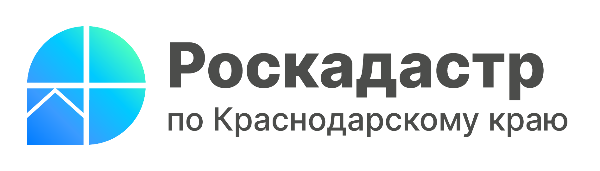 Росреестр и Комитет Госдумы по вопросам собственности обсудили изменения в сфере земли и недвижимостиРуководитель Росреестра Олег Скуфинский и заместители главы ведомства приняли участие в заседании Комитета Госдумы РФ по вопросам собственности, земельным и имущественным отношениям.Руководство Службы в полном составе встретилось с профильным Комитетом Госдумы. В ходе выступлений были представлены результаты работы Росреестра за три года.Глава ведомства Олег Скуфинский отметил продуктивность взаимодействия с депутатским корпусом, напомнив, что в 2020 году Служба впервые была напрямую подчинена Правительству Российской Федерации и получила полномочия по выработке государственной политики и нормативно-правовому регулированию в сфере государственного оборота недвижимости и земельно-имущественных отношений.«На основании стратегии развития ведомства, которую мы разработали впервые с 2006 года, утверждена государственная программа «Национальная система пространственных данных». Росреестр стал платформой для принятия управленческих решений в сфере земли и недвижимости, – заявил он. – Мы анализируем внутренние и внешние процессы, выявляем проблемные вопросы, проводим реинжиниринг. Переносим в законодательную плоскость необходимые для него изменения. Вместе с вами приняты 49 федеральных законов в интересах людей, бизнеса и государства. Многие из инициатив стали прорывными для отрасли и разрабатывались, в том числе для достижения целей госпрограммы».Руководитель ведомства отметил, что ключевой задачей Службы остается обеспечение гарантий имущественных прав граждан.«Мы продолжим работу по приоритетным направлениям деятельности, в числе которых совершенствование законодательства, организация работы на территории новых регионов Российской Федерации, завершение создания предприятия полного цикла – ППК «Роскадастр», оптимизация и автоматизация процессов в сфере регистрации прав, кадастрового учета, разрешительной деятельности и лицензирования», – сказал он.Председатель Комитета Сергей Гаврилов отметил высокие темпы, заданные Росреестром, и качество реализуемых мероприятий, в том числе в законотворческой деятельности. «Ведомством была проделана большая работа по совершенствованию земельного законодательства, упрощению оформления имущественных прав, снятию излишних административных барьеров», – заявил он. Также глава Комитета напомнил, что совместно «сформированы правовые основы деятельности публично-правовой компании «Роскадастр», которая вместе с Росреестром будет играть ключевую роль в создании единой системы пространственных данных».«Если говорить в целом, то мы видим, что реализация Государственной программы «Национальная система пространственных данных» стала одним из важнейших направлений работы Росреестра. Многие решения в рамках этой программы являются уникальными, а мероприятия впервые осуществляются в истории современной России», – сказал Сергей Гаврилов.Подробнее об основных направлениях работы ведомства рассказали заместители руководителя Росреестра.Статс-секретарь Алексей Бутовецкий остановился на вопросах нормотворческой деятельности. «49 принятых при участии Росреестра законов инициировались Правительством Российской Федерации, депутатами Государственной Думы, сенаторами Российской Федерации. Сейчас в нашем портфеле еще 17 законопроектов. Важно, что при их разработке мы ставим себя на место получателя государственных услуг, гражданина, бизнесмена и последовательно проходим все предлагаемые процедуры, рассчитываем ожидаемые эффекты», – сказал он.Также Алексей Бутовецкий отметил ключевые законодательные решения для людей, среди которых «гаражная амнистия», «дачная амнистия 2.0», сокращение размера государственной пошлины за регистрацию дополнительных соглашений к договорам об аренде недвижимости.Заместитель руководителя ведомства, руководитель цифровой трансформации Росреестра Елена Мартынова рассказала, что «особое внимание Росреестр уделяет повышению качества услуг, а также выстраиванию открытого диалога и обратной связи с заявителями. Прежде всего мы работаем в интересах людей», – сказала она.«Я хочу показать конкретные результаты такой работы на примере утверждённых Принципов стратегического развития Ведомства. Первый - клиентоориентированность. Для поддержки развития рынка земли и недвижимости, учитывая социальную значимость наших услуг, мы организовали консультации в 2150 флагманских МФЦ. Более 50 тысяч человек уже воспользовались этой возможностью, что снизило в три раза процент типовых ошибок. Второй Принцип – экосистемность. Мы подключили профессиональных участников рынка к веб-сервисам Росреестра через «прямой доступ», заключили 172 соглашения, организовали техническую и методологическую поддержку, решили более 16 тысяч обращений и инцидентов. Благодаря взаимодействию с кредитными организациями, застройщиками, органами власти на всех уровнях – мы увеличили долю оказания электронных услуг в 9 раз только по электронной ипотеке. Еще один принцип, это скорость – создание единой системы, обеспечивающей полный производственный цикл. Наглядным примером стал проект «Стоп-бумага» - переход на электронное взаимодействие с МФЦ. Это решение позволило сократить до 2 дней сроки учетно-регистрационных действий, исключить формирование 11 млн бумажных дел, в результате чего существенно сократились логистические и другие расходы. Четвёртый принцип - технологичность. Мы вводим в промышленную эксплуатацию новые цифровые сервисы, в том числе с использованием технологий искусственного интеллекта, выводим социально значимые услуги на ЕПГУ - уже доступно 12 услуг Росреестра. Выполненная работа обеспечила гарантию имущественных прав правообладателей, сократила минимум в 2 раза долю приостановлений и отказов, и обеспечила людям возможность получать услуги Росреестра в электронном виде или посещая только 1 раз офис банка или застройщика при заключении сделок, а это бесшовный клиентский путь в любой точке нашей страны», – добавила Елена Мартынова, отметив значимость командной работы для достижения результатов.Заместитель руководителя Росреестра Татьяна Громова остановилась на вопросах создания полного и точного реестра.«На сегодняшний день в ЕГРН содержатся сведения о 173,5 млн объектах недвижимости, 35,6% из них – земельные участки. С 2020 года количество участков с границами увеличилось на 10%. Также за этот период отмечается значительный прогресс во внесении границ между субъектами Российской Федерации и муниципальными образованиями. В части границ территориальных зон в ЕГРН внесены сведения, превосходящие данные за предыдущие восемь лет в 2,5 раза. В интересах людей и для совершенствования инструмента территориального планирования мы продолжаем проводить комплексные кадастровые работы, а также наполнять ЕГРН сведениями о правообладателях», – отметила она.Доклад заместителя руководителя ведомства Максима Смирнова был посвящен мероприятиям по повышению эффективности использования земли. «Внедрение современных методов надзора, расширение парка беспилотников позволило нам в пять раз увеличить площадь обследованных дистанционными методами земель, выявить для вовлечения в оборот более 220 тыс. гектаров», – отметил он.Отдельно заместитель руководителя Службы остановился на работе, которую проводит ведомство на территории четырех новых регионов Российской Федерации. «С января 2023 года в Донецкой Народной Республике, Луганской Народной Республике, Запорожской и Херсонской областях в полном объеме предоставляются государственные услуги Росреестра, обеспечен гражданский оборот недвижимости и проводится разграничение прав на имущество между уровнями власти, налажено оказание госуслуг через МФЦ», – заявил Максим Смирнов.Заместитель руководителя Росреестра Наталья Бурданова доложила об исполнении ведомством государственных программ и о достигнутых в результате этого эффектах.«В 2022 году Служба принимала участие в реализации четырех госпрограмм: «Обеспечение доступным и комфортным жильем и коммунальными услугами граждан Российской Федерации», «Информационное общество», «Космическая деятельность России» и ключевая для Росреестра государственная программа – «Национальная система пространственных данных». По итогам 2022 года, который явился первым годом реализации программы, все ее показатели исполнены на 100%. Также наблюдается стабильный прирост поступлений в бюджетную систему Российской Федерации в результате мер, принимаемых Росреестром в координации с органами государственной власти Российской Федерации и профессиональным сообществом», – заявила она.Генеральный директор ППК «Роскадастр» Владислав Жданов доложил о деятельности публично-правовой компании. Создание предприятия полного цикла в сфере земли и недвижимости завершится в январе 2024 года после присоединения АО «Роскартография».«Роскадастр является частью системы Большого Росреестра. Выполняя стоящие перед нами задачи, мы уделяем большое внимание принципу клиентоцентричности, работаем над совершенствованием сервисов для максимального комфортного получения населением, бизнесом и государством предоставляемых услуг, – заявил Владислав Жданов. – В этом году ключевые мероприятия компании запланированы в рамках реализации трех государственных программ: «Национальная программа пространственных данных», «Космическая деятельность России» и «Информационное общество». До конца 2023 года мы выполним не менее 200 миллионов процедур по обеспечению ведения ЕГРН и предоставления сведений из ЕГРН, оцифруем около 22,3 миллионов томов реестровых дел, определим координаты характерных точек границ 429,5 тысяч объектов недвижимости в рамках исправления реестровых ошибок».______________________________________________________________________________________________________Пресс-служба филиала ППК «Роскадастр» по Краснодарскому краю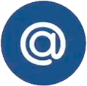 press23@23.kadastr.ru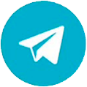 https://t.me/kadastr_kuban